<Commission>Plenarhandling</Commission><Date>{25/05/2018}25.5.2018</Date>	<NoDocSe>A8-0154/2018</NoDocSe>/err<NoER>01</NoER><TitreType>ADDENDUM</TitreType><DocER>till betänkandet</DocER><Titre>om förslaget till Europaparlamentets och rådets förordning om statistik över godstransporter på inre vattenvägar (kodifiering)</Titre><DocRef><OptDel>(COM(2017)0545 – C8-0337/2017 – 2017/0256(COD))</OptDel></DocRef><Commission>{JURI}Utskottet för rättsliga frågor</Commission>Föredragande: <Depute>Lidia Joanna Geringer de Oedenberg</Depute>A8-0154/2018<OptDel>Förslag till lagstiftningsresolution</OptDel>Utkastet till Europaparlamentets ståndpunkt efter parlamentets och rådets juridiska språkgranskning ska ha följande lydelse:EUROPAPARLAMENTETS OCH RÅDETS FÖRORDNING (EU) 2018/…av denom statistik över godstransporter på inre vattenvägar (kodifiering)EUROPAPARLAMENTET OCH EUROPEISKA UNIONENS RÅD HAR ANTAGIT DENNA FÖRORDNINGmed beaktande av fördraget om Europeiska unionens funktionssätt, särskilt artikel 338.1,med beaktande av Europeiska kommissionens förslag,efter översändande av utkastet till lagstiftningsakt till de nationella parlamenten,i enlighet med det ordinarie lagstiftningsförfarandet, ochav följande skäl:(1)	Europaparlamentets och rådets förordning (EG) nr 1365/2006 har ändrats flera gånger på ett väsentligt sätt. För att skapa klarhet och överskådlighet bör den förordningen kodifieras.(2)	De inre vattenvägarna utgör en betydande del av unionens transportnät, och att främja transporter på de inre vattenvägarna är ett av målen för den gemensamma transportpolitiken, både för att förbättra den ekonomiska effektiviteten och för att minska energiförbrukningen och transporternas inverkan på miljön.(3)	Kommissionen behöver statistik över godstransporter på de inre vattenvägarna för att övervaka och vidareutveckla den gemensamma transportpolitiken samt de delar av regionalpolitiken och politiken för de transeuropeiska näten som rör transporter.(4)	Det bör samlas in europeisk statistik över alla former av transporter enligt gemensamma begrepp och standarder, med målsättningen att uppnå största möjliga jämförbarhet mellan de olika transportsätten.(5)	Transporter på inre vattenvägar förekommer inte i alla medlemsstater och därför begränsas denna förordnings verkan till de medlemsstater där detta transportsätt förekommer.(6)	Europaparlamentets och rådets förordning (EG) nr 223/2009 utgör en referensram för bestämmelserna i denna förordning.(7)	I syfte att ta hänsyn till den ekonomiska och tekniska utvecklingen samt till ändringar i definitioner som antagits på internationell nivå bör befogenheten att anta akter i enlighet med artikel 290 i fördraget om Europeiska unionens funktionssätt delegeras till kommissionen med avseende på ändring av denna förordning för att höja gränsen för när transporter på inre vattenvägar ska omfattas av statistiken till över en miljon ton, för att anpassa definitioner eller fastställa nya samt för att anpassa bilagorna till denna förordning för att återspegla ändringar i kod och nomenklatur på internationell nivå eller i relevanta unionslagstiftningsakter. Det är särskilt viktigt att kommissionen genomför lämpliga samråd under sitt förberedande arbete, inklusive på expertnivå, och att dessa samråd genomförs i enlighet med principerna i det interinstitutionella avtalet av den 13 april 2016 om bättre lagstiftning. För att säkerställa lika stor delaktighet i förberedelsen av delegerade akter erhåller Europaparlamentet och rådet alla handlingar samtidigt som medlemsstaternas experter, och deras experter ges systematiskt tillträde till möten i kommissionens expertgrupper som arbetar med förberedelse av delegerade akter.(8)	Kommissionen bör säkerställa att dessa delegerade akter inte innebär någon betydande extra börda för medlemsstaterna eller uppgiftslämnarna.(9)	För att säkerställa enhetliga villkor för genomförandet av denna förordning bör kommissionen tilldelas genomförandebefogenheter så att den kan anta föreskrifter om metoder för överföring av uppgifter, inbegripet standarder för utbyte av uppgifter, liksom om förfarandet för kommissionens (Eurostats) spridning av resultaten, och så att den kan utforma och offentliggöra metodkrav och metodkriterier för att säkerställa kvaliteten på de uppgifter som tas fram. Dessa befogenheter bör utövas i enlighet med Europaparlamentets och rådets förordning (EU) nr 182/2011.(0)	Det är nödvändigt att kommissionen anordnar pilotstudier om tillgången till statistik avseende passagerartransporter på inre vattenvägar, inklusive genom gränsöverskridande transporttjänster. Unionen bör bidra till kostnaden för att utföra dessa pilotstudier. Detta bör ske i form av bidrag som beviljas till de nationella statistikbyråerna och andra nationella myndigheter som avses i artikel 5 i förordning (EG) nr 223/2009, i enlighet med Europaparlamentets och rådets förordning (EU, Euratom) nr 966/2012.(11)	Eftersom målet för denna förordning, nämligen att skapa gemensamma statistiska standarder som gör det möjligt att ta fram harmoniserade uppgifter, inte i tillräcklig utsträckning kan uppnås av medlemsstaterna, utan snarare, på grund av skapandets omfattning, kan uppnås bättre på unionsnivå, kan unionen vidta åtgärder i enlighet med subsidiaritetsprincipen i artikel 5 i fördraget om Europeiska unionen. I enlighet med proportionalitetsprincipen i samma artikel går denna förordning inte utöver vad som är nödvändigt för att uppnå detta mål.HÄRIGENOM FÖRESKRIVS FÖLJANDE.Artikel 1
SyfteGenom denna förordning fastställs gemensamma bestämmelser för utarbetandet av europeisk statistik över transporter på inre vattenvägar.Artikel 2
Tillämpningsområde1.	Medlemsstaterna ska överföra uppgifter om transporter på inre vattenvägar på deras nationella territorium till kommissionen (Eurostat).2.	Medlemsstater i vilka den totala varumängd som årligen transporteras på inre vattenvägar som nationell transport, internationell transport eller transittransport överstiger en miljon ton ska tillhandahålla de uppgifter som avses i artikel 4.1.3.	Genom undantag från punkt 2 ska medlemsstater som inte har internationell trafik eller transittrafik på inre vattenvägar, men i vilka den totala varumängden som årligen transporteras som nationella transporter på inre vattenvägar överstiger en miljon ton, tillhandahålla endast de uppgifter som avses i artikel 4.2.4.	Denna förordning ska inte tillämpas påa)	godstransporter med fartyg med mindre än 50 ton dödvikt,b)	fartyg som används huvudsakligen för persontransport,c)	färjor,d)	fartyg som används uteslutande för icke-kommersiella ändamål av hamnförvaltningar och offentliga myndigheter,e)	fartyg som används uteslutande för bunkring eller lagring,f)	fartyg som inte används för godstransport, såsom fiskefartyg, mudderverk, flytande verkstäder, husbåtar och fritidsbåtar.5.	Kommissionen ges befogenhet attanta delegerade akter i enlighet med artikel 10 med avseende på ändring av punkt 2 i den här artikeln för att höja gränsen i den punkten för när transporter på inre vattenvägar ska omfattas av statistiken, i syfte att ta hänsyn till ekonomisk och teknisk utveckling.När kommissionen utövar den befogenheten ska den säkerställa att de delegerade akterna inte innebär någon betydande extra börda för medlemsstaterna eller uppgiftslämnarna. Dessutom ska kommissionen vederbörligen motivera de statistiska åtgärder som föreskrivs i dessa delegerade akter, när så är lämpligt med användning av en kostnadseffektivitetsanalys, inbegripet en bedömning av uppgiftslämnarbördan och produktionskostnaden i enlighet med vad som föreskrivs i artikel 14.3 c i förordning (EG) nr 223/2009.Artikel 3
DefinitionerI denna förordning gäller följande definitioner:a)	farbar inre vattenväg: ett vattendrag som inte är en del av ett hav och som på naturlig eller konstgjord väg lämpar sig för sjöfart, i första hand av fartyg för inre vattenvägar,b)	fartyg för inre vattenvägar: en flytande farkost avsedd för att frakta gods eller passagerare huvudsakligen på farbara inre vattenvägar eller i farvatten inom eller i omedelbar närhet av skyddade farvatten samt inom områden som omfattas av hamnföreskrifter,c)	fartygets nationalitet: det land där fartyget är registrerat,d)	transporter på inre vattenvägar: varje förflyttning av varor och/eller passagerare med fartyg för inre vattenvägar som helt eller delvis äger rum på farbara inre vattenvägar,e)	nationella transporter på inre vattenvägar: transporter på inre vattenvägar mellan två hamnar inom ett nationellt territorium oberoende av fartygets nationalitet,f)	internationella transporter på inre vattenvägar: transporter på inre vattenvägar mellan två hamnar belägna inom olika nationella territorier,g)	transittransporter på inre vattenvägar: transporter på inre vattenvägar genom ett nationellt territorium mellan två hamnar som båda är belägna inom ett annat nationellt territorium eller andra nationella territorier, under förutsättning att det under hela resan inom det nationella territoriet inte sker någon omlastning,h)	trafik på inre vattenvägar: varje förflyttning av ett fartyg på en viss farbar inre vattenväg.Kommissionen ges befogenhet attanta delegerade akter i enlighet med artikel 10 med avseende på ändring av första stycket i den här artikeln för att anpassa definitionerna häri eller fastställa nya definitioner, i syfte att ta hänsyn till relevanta definitioner som ändrats eller antagits på internationell nivå. När kommissionen utövar den befogenheten ska den säkerställa att de delegerade akterna inte innebär någon betydande extra börda för medlemsstaterna eller uppgiftslämnarna. Dessutom ska kommissionen vederbörligen motivera de statistiska åtgärder som föreskrivs i dessa delegerade akter, när så är lämpligt med användning av en kostnadseffektivitetsanalys, inbegripet en bedömning av uppgiftslämnarbördan och produktionskostnaden, i enlighet med vad som föreskrivs i artikel 14.3 c i förordning (EG) nr 223/2009.Artikel 4
Insamling av uppgifter1.	Uppgifterna ska samlas in i enlighet med tabellerna i bilagorna I–IV.2.	I det fall som avses i artikel 2.3 ska uppgifterna samlas in i enlighet med tabellen i bilaga V.3.	I denna förordning ska varor klassificeras i enlighet med bilaga VI.4.	Kommissionen ges befogenhet att anta delegerade akter i enlighet med artikel 10 med avseende på ändring av bilagorna för att återspegla ändringar i kod och nomenklatur på internationell nivå eller i relevanta unionslagstiftningsakter.När kommissionen utövar den befogenheten ska den säkerställa att de delegerade akterna inte innebär någon betydande extra börda för medlemsstaterna eller uppgiftslämnarna. Dessutom ska kommissionen vederbörligen motivera de statistiska åtgärder som föreskrivs i dessa delegerade akter, när så är lämpligt med användning av en kostnadseffektivitetsanalys, inbegripet en bedömning av uppgiftslämnarbördan och produktionskostnaden, i enlighet med vad som föreskrivs i artikel 14.3 c i förordning (EG) nr 223/2009.Artikel 5
Pilotstudier1.	Senast den 8 december 2018 ska kommissionen, i samarbete med medlemsstaterna, utveckla en lämplig metod för att sammanställa statistik om passagerartransport på inre vattenvägar, inklusive genom gränsöverskridande transporttjänster.2.	Senast den 8 december 2019 ska kommissionen inleda frivilliga pilotstudier som ska utföras av de medlemsstater som tillhandahåller uppgifter inom ramen för denna förordning om tillgången till statistik avseende passagerartransporter på inre vattenvägar, inklusive genom gränsöverskridande transporttjänster. Syftet med dessa pilotstudier ska vara att bedöma genomförbarheten av dessa nya uppgiftsinsamlingar, kostnaderna för tillhörande uppgiftsinsamling och den statistiska kvalitet som förutsätts.3.	Senast den 8 december 2020 ska kommissionen lägga fram en rapport för Europaparlamentet och rådet om resultaten av pilotstudierna. Beroende på rapportens resultat ska kommissionen, om så är lämpligt och inom en rimlig tidsperiod, lägga fram ett lagstiftningsförslag till Europaparlamentet och rådet om ändring av denna förordning avseende statistik om passagerartransporter på inre vattenvägar, inklusive genom gränsöverskridande transporttjänster.4.	Unionens allmänna budget ska, där så är lämpligt och med hänsyn till mervärdet för unionen, bidra till finansieringen av dessa pilotstudier.Artikel 6
Överföring av uppgifter1.	Uppgifterna ska överföras så snart som möjligt, dock senast fem månader efter den relevanta observationsperiodens slut.2.	Kommissionen ska anta genomförandeakter med föreskrifter om överföring av uppgifter till kommissionen (Eurostat), inbegripet standarder för utbyte av uppgifter. Dessa genomförandeakter ska antas i enlighet med det granskningsförfarande som avses i artikel 11.2.Artikel 7
SpridningEuropeisk statistik som bygger på de uppgifter som avses i artikel 4 ska spridas med en frekvens som motsvarar den som fastställts för medlemsstaternas överföring av uppgifter.Kommissionen ska anta genomförandeakter med föreskrifter om rutiner för spridning av resultaten. Dessa genomförandeakter ska antas i enlighet med det granskningsförfarande som avses i artikel 11.2.Artikel 8
Uppgifternas kvalitet1.	Kommissionen ska anta genomförandeakter med föreskrifter om metodkrav och metodkriterier för att säkerställa kvaliteten på de uppgifter som tas fram. Dessa genomförandeakter ska antas i enlighet med det granskningsförfarande som avses i artikel 11.2.2.	Medlemsstaterna ska vidta alla nödvändiga åtgärder för att säkerställa kvaliteten på de uppgifter som överförs.3.	Kommissionen (Eurostat) ska bedöma de överförda uppgifternas kvalitet. Medlemsstaterna ska förse kommissionen (Eurostat) med en rapport innehållande de upplysningar och uppgifter som kommissionen (Eurostat) kan begära för att kontrollera kvaliteten på de överförda uppgifterna.4.	Vid tillämpningen av denna förordning ska de kvalitetskriterier som avses i artikel 12.1 i förordning (EG) nr 223/2009 tillämpas på de uppgifter som överförs.5.	Kommissionen ska anta genomförandeakter som fastställer närmare bestämmelser, struktur, tidsintervall och element som rör jämförbarhet för kvalitetsrapporterna. Dessa genomförandeakter ska antas i enlighet med det granskningsförfarande som avses i artikel 11.2.Artikel 9
Rapporter om genomförandetSenast den 31 december 2020 och därefter vart femte år ska kommissionen, efter samråd med kommittén för det europeiska statistiksystemet, till Europaparlamentet och rådet överlämna en rapport om genomförandet av denna förordning och om den framtida utvecklingen.I den rapporten ska kommissionen beakta relevant information som medlemsstaterna lämnat om möjliga förbättringar och om användarnas behov. Rapporten ska särskilt innehålla en bedömning ava)	den nytta i förhållande till kostnaderna som unionen, medlemsstaterna samt uppgiftslämnare och användare av statistisk information har av den framtagna statistiken,b)	kvaliteten på de överförda uppgifterna och de använda metoderna för insamling av uppgifter.Artikel 10
Utövande av delegeringen1.	Befogenheten att anta delegerade akter ges till kommissionen med förbehåll för de villkor som anges i denna artikel.2.	Den befogenhet att anta delegerade akter som avses i artiklarna 2.5, 3 och 4.4 ska ges till kommissionen för en period på fem år från och med den 7 december 2016. Kommissionen ska utarbeta en rapport om delegeringen av befogenhet senast nio månader före utgången av perioden på fem år. Delegeringen av befogenhet ska genom tyst medgivande förlängas med perioder av samma längd, såvida inte Europaparlamentet eller rådet motsätter sig en sådan förlängning senast tre månader före utgången av perioden i fråga.3.	Den delegering av befogenhet som avses i artiklarna 2.5, 3 och 4.4 får när som helst återkallas av Europaparlamentet eller rådet. Ett beslut om återkallelse innebär att delegeringen av den befogenhet som anges i beslutet upphör att gälla. Beslutet får verkan dagen efter det att det offentliggörs i Europeiska unionens officiella tidning, eller vid ett senare i beslutet angivet datum. Det påverkar inte giltigheten av delegerade akter som redan har trätt i kraft.4.	Innan kommissionen antar en delegerad akt ska den samråda med experter som utsetts av varje medlemsstat i enlighet med principerna i det interinstitutionella avtalet av den 13 april 2016 om bättre lagstiftning.5.	Så snart kommissionen antar en delegerad akt ska den samtidigt delge Europaparlamentet och rådet denna.6.	En delegerad akt som antas enligt artikel 2.5, 3 eller 4.4 ska träda i kraft endast om varken Europaparlamentet eller rådet har gjort några invändningar mot den delegerade akten inom en period på två månader från den dag då akten delgavs Europaparlamentet och rådet, eller om både Europaparlamentet och rådet, före utgången av den perioden, har underrättat kommissionen om att de inte kommer att invända. Denna period ska förlängas med två månader på Europaparlamentets eller rådets initiativ.Artikel 11
Kommittéförfarande1.	Kommissionen ska biträdas av kommittén för det europeiska statistiksystemet, som inrättats genom förordning (EG) nr 223/2009. Denna kommitté ska vara en kommitté i den mening som avses i förordning (EU) nr 182/2011.2.	När det hänvisas till denna punkt ska artikel 5 i förordning (EU) nr 182/2011 tillämpas.Artikel 12
UpphörandeFörordning (EG) nr 1365/2006 ska härmed upphöra att gälla.Hänvisningar till den upphävda förordningen ska anses som hänvisningar till den här förordningen och ska läsas i enlighet med jämförelsetabellen i bilaga VIII.Artikel 13
IkraftträdandeDenna förordning träder i kraft den tjugonde dagen efter det att den har offentliggjorts i Europeiska unionens officiella tidning.Denna förordning är till alla delar bindande och direkt tillämplig i alla medlemsstater.Utfärdad i ...På Europaparlamentets vägnar	På rådets vägnarOrdförande	OrdförandeBILAGA I_____________________BILAGA IIAnm.:	Tabell II2 är inte obligatorisk._____________________BILAGA III_____________________BILAGA IV_____________________BILAGA V_____________________BILAGA VI_____________________BILAGA VIIUpphävd förordning och en förteckning över ändringar av denna_____________BILAGA VIIIJämförelsetabell_____________<OptDel></OptDel>(Berör samtliga språkversioner.)Europaparlamentet2014-2019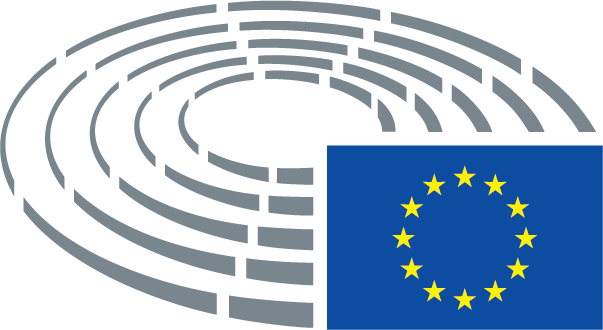 Tabell I1.	Transporter efter varuslag (årsdata)Tabell I1.	Transporter efter varuslag (årsdata)Tabell I1.	Transporter efter varuslag (årsdata)Tabell I1.	Transporter efter varuslag (årsdata)ElementKodNomenklaturEnhetTabelltvåställig”I1”Uppgiftslämnande landtvå bokstäverNUTS0 (landsbeteckning)Årfyrsiffrig”åååå”Land/region för lastningfyrställigNUTS2Land/region för lossningfyrställigNUTS213Typ av transportensiffrig1	=	nationell2	=	internationell (ej transit)3	=	transitVaruslagtvåsiffrigNST 2007 Förpackningensiffrig1	=	gods i containrar2	=	gods som ej är i containrar samt tomma containrarTransporterade tontonTonkilometertonkilometerTabell II1.	Transport fördelat på fartygets nationalitet och typ (årsdata)Tabell II1.	Transport fördelat på fartygets nationalitet och typ (årsdata)Tabell II1.	Transport fördelat på fartygets nationalitet och typ (årsdata)Tabell II1.	Transport fördelat på fartygets nationalitet och typ (årsdata)ElementKodNomenklaturEnhetTabelltreställig”II1”Uppgiftslämnande landtvå bokstäverNUTS0 (landsbeteckning)Årfyrsiffrig”åååå”Land/region för lastningfyrställigNUTS2Land/region för lossningfyrställigNUTS215Typ av transportensiffrig1	=	nationell2	=	internationell (ej transit)3	=	transitTabell II1.	Transport fördelat på fartygets nationalitet och typ (årsdata)Tabell II1.	Transport fördelat på fartygets nationalitet och typ (årsdata)Tabell II1.	Transport fördelat på fartygets nationalitet och typ (årsdata)Tabell II1.	Transport fördelat på fartygets nationalitet och typ (årsdata)ElementKodNomenklaturEnhetFartygstypensiffrig1	=	pråm med egen framdrivning2	=	pråm utan egen framdrivning3	=	tankpråm med egen framdrivning4	=	tankpråm utan egen framdrivning5	=	annat lastfartyg6	=	sjögående fartygFartygets nationalitettvå bokstäverNUTS0 (landsbeteckning)Transporterade tontonTonkilometertonkilometerTabell II2.	Fartygstrafik (årsdata)Tabell II2.	Fartygstrafik (årsdata)Tabell II2.	Fartygstrafik (årsdata)Tabell II2.	Fartygstrafik (årsdata)ElementKodNomenklaturEnhetTabelltreställig”II2”Uppgiftslämnande landtvå bokstäverNUTS0 (landsbeteckning)Årfyrsiffrig”åååå”Typ av transportensiffrig1	=	nationell2	=	internationell (ej transit)3	=	transitTabell II2.	Fartygstrafik (årsdata)Tabell II2.	Fartygstrafik (årsdata)Tabell II2.	Fartygstrafik (årsdata)Tabell II2.	Fartygstrafik (årsdata)ElementKodNomenklaturEnhetAntal förflyttningar – lastade fartygfartygsrörelserAntal förflyttningar – tomma fartygfartygsrörelserFartygskilometer (lastade fartyg)fartygskilometerFartygskilometer (tomma fartyg)fartygskilometerTabell III1.	Containertransporter efter varuslag (årsdata)Tabell III1.	Containertransporter efter varuslag (årsdata)Tabell III1.	Containertransporter efter varuslag (årsdata)Tabell III1.	Containertransporter efter varuslag (årsdata)ElementKodNomenklaturEnhetTabellfyrställig”III1”Uppgiftslämnande landtvå bokstäverNUTS0 (landsbeteckning)Årfyrsiffrig”åååå”Land/region för lastningfyrställigNUTS2Land/region för lossningfyrställigNUTS218Typ av transportensiffrig1	=	nationell2	=	internationell (ej transit)3	=	transitContainerstorlekensiffrig1	=	fraktenheter på 20’2	=	fraktenheter på 40’3	=	fraktenheter på > 20’ och < 40’4	=	fraktenheter på > 40’Tabell III1.	Containertransporter efter varuslag (årsdata)Tabell III1.	Containertransporter efter varuslag (årsdata)Tabell III1.	Containertransporter efter varuslag (årsdata)Tabell III1.	Containertransporter efter varuslag (årsdata)ElementKodNomenklaturEnhetLastningensiffrig1	=	lastade containrar2	=	tomma containrarVaruslagtvåsiffrigNST 2007 Transporterade tontonTonkilometertonkilometerTEUTEUTEU-kilometerTEU-kilometerTabell IV1.	Transporter fördelat på fartygens nationalitet (kvartalsvisa uppgifter)Tabell IV1.	Transporter fördelat på fartygens nationalitet (kvartalsvisa uppgifter)Tabell IV1.	Transporter fördelat på fartygens nationalitet (kvartalsvisa uppgifter)Tabell IV1.	Transporter fördelat på fartygens nationalitet (kvartalsvisa uppgifter)ElementKodNomenklaturEnhetTabelltreställig”IV1”Uppgiftslämnande landtvå bokstäverNUTS0 (landsbeteckning)Årfyrsiffrig”åååå”Kvartaltvåsiffrig41	=	kvartal 142	=	kvartal 243	=	kvartal 344	=	kvartal 4Typ av transportensiffrig1	=	nationell2	=	internationell (ej transit)3	=	transitFartygets nationalitettvå bokstäverNUTS0 (landsbeteckning)Transporterade tontonTonkilometertonkilometerTabell IV2.	Containertransporter fördelat på fartygens nationalitet (kvartalsvisa uppgifter)Tabell IV2.	Containertransporter fördelat på fartygens nationalitet (kvartalsvisa uppgifter)Tabell IV2.	Containertransporter fördelat på fartygens nationalitet (kvartalsvisa uppgifter)Tabell IV2.	Containertransporter fördelat på fartygens nationalitet (kvartalsvisa uppgifter)ElementKodNomenklaturEnhetTabelltreställig”IV2”Uppgiftslämnande landtvå bokstäverNUTS0 (landsbeteckning)Årfyrsiffrig”åååå”Kvartaltvåsiffrig41	=	kvartal 142	=	kvartal 243	=	kvartal 344	=	kvartal 4Typ av transportensiffrig1	=	nationell2	=	internationell (ej transit)3	=	transitFartygets nationalitettvå bokstäverNUTS0 (landsbeteckning)Lastningensiffrig1	=	lastade containrar2	=	tomma containrarTransporterade tontonTonkilometertonkilometerTEUTEUTEU-kilometerTEU-kilometerTabell V1.	Godstransport (årsdata)Tabell V1.	Godstransport (årsdata)Tabell V1.	Godstransport (årsdata)Tabell V1.	Godstransport (årsdata)ElementKodNomenklaturEnhetTabelltvåställig”V1”Uppgiftslämnande landtvå bokstäverNUTS0 (landsbeteckning)Årfyrsiffrig”åååå”Typ av transportensiffrig1	=	nationell2	=	internationell (ej transit)3	=	transitVaruslagtvåsiffrigNST 2007 Transporterade tontonTonkilometertonkilometerNST 2007NST 2007HuvudgruppVaruslag01Jordbruks-, jakt- och skogsbruksprodukter; fisk och andra fiskeriprodukter02Stenkol och brunkol; råpetroleum och naturgas03Metallhaltiga malmer och övriga produkter från gruvor och stenbrott; torv; uranmalm och toriummalm04Livsmedel, dryckesvaror och tobak05Textil- och beklädnadsvaror; läder och lädervaror06Trä och varor av trä och kork (utom möbler), varor av halm och andra flätningsmaterial; massa, papper och pappersvaror, trycksaker och ljudmedia07Stenkolsprodukter och raffinerade petroleumprodukter08Kemikalier, kemiska produkter och konstfibrer; gummi- och plastvaror; kärnbränsle09Andra icke-metalliska mineraliska produkter10Metaller; metallvaror, utom maskiner och apparater11Övriga maskiner; kontorsmaskiner och datorer; diverse andra elektriska maskiner och apparater; radio, tv- och teleprodukter; precisionsinstrument, medicinska och optiska instrument samt ur12Transportmedel13Möbler; diverse andra tillverkade varor14Returråvara; kommunalt avfall och annat avfall15Post och paket16Utrustning och material som används vid varutransporter17Gods som flyttas i samband med flytt av hushåll eller kontor; bagage som transporteras separat från passagerarna; motorfordon som fraktas för reparation; övriga varor som inte omsätts på en marknad18Samlastat gods: flera olika slags gods som fraktas tillsammans19Oidentifierbart gods: gods som av någon anledning inte kan identifieras och därför inte kan hänföras till någon av huvudgrupperna 01–1620Diverse andra varorEuropaparlamentets och rådets förordning (EG) nr 1365/2006
(EUT L 264, 25.9.2006, s. 1)Europaparlamentets och rådets förordning (EG) nr 1365/2006
(EUT L 264, 25.9.2006, s. 1)Kommissionens förordning (EG) nr 425/2007
(EUT L 103, 20.4.2007, s. 26)Kommissionens förordning (EG) nr 425/2007
(EUT L 103, 20.4.2007, s. 26)Endast artikel 1Endast artikel 1Kommissionens förordning (EG) nr 1304/2007
(EUT L 290, 8.11.2007, s. 14)Kommissionens förordning (EG) nr 1304/2007
(EUT L 290, 8.11.2007, s. 14)Endast artikel 4 Endast artikel 4 Europaparlamentets och rådets förordning (EU) 2016/1954
(EUT L 311, 17.11.2016, s. 20)Europaparlamentets och rådets förordning (EU) 2016/1954
(EUT L 311, 17.11.2016, s. 20)Förordning (EG) nr 1365/2006Denna förordningArtikel 1–4Artikel 1–4Artikel 4aArtikel 5Artikel 5Artikel 6Artikel 6Artikel 7Artikel 7Artikel 8Artikel 8Artikel 9Artikel 10Artikel 11Artikel 11––Artikel 12Artikel 12Artikel 13Bilaga ABilaga IBilaga BBilaga IIBilaga CBilaga IIIBilaga DBilaga IVBilaga EBilaga VBilaga FBilaga VI–Bilaga VII–Bilaga VIII